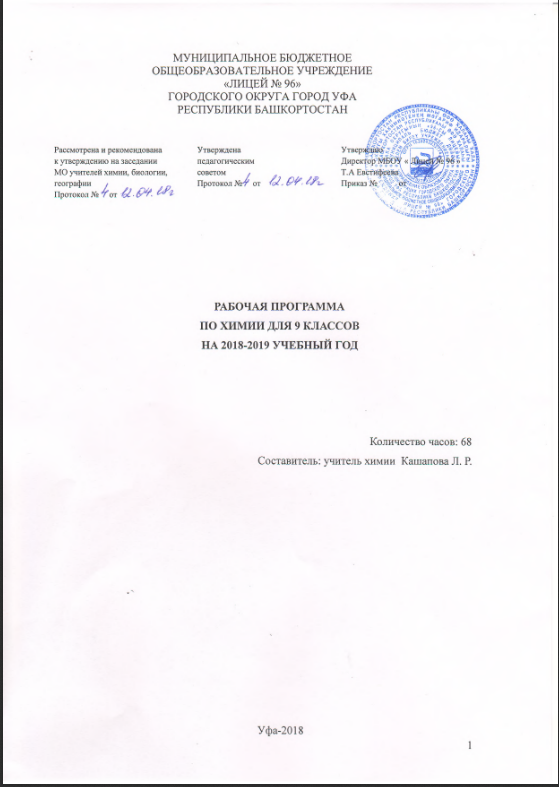 Пояснительная запискаСтатус документаРабочая программа учебного курса разработана на основе  программы курса химии для 9 класса основной школы «Химия. 9 класс» автора О. С. Габриеляна (Программа курса «Химия. 9 класс»/  О. С. Габриелян - М.: Дрофа, 2013г.), с учётом учебного плана на 2018-2019 учебный год и основной образовательной программы МБОУ «Лицей № 96».Плановых контрольных уроков 4, практических работ 6, лабораторных работ 23,  самостоятельных работ 9.Исходными документами для составления рабочей программы явились:- Федеральный закон «Об образовании в РФ» от 29.12.2012 № 273-ФЗ;- Федеральный закон от 01.12.2007 года № 309 «О внесении изменений в отдельные законодательные акты Российской Федерации в части изменения и структуры Государственного образовательного стандарта»;- Приказ МО России от 5 марта 2004 года № 1089 «Об утверждении федерального компонента государственных образовательных стандартов начального общего, основного общего и среднего (полного) общего образования;- Приказ МО России от 9 марта 2004 года № 1312 «Об утверждении федерального базисного учебного плана и примерных учебных планов для образовательных учреждений Российской Федерации, реализующих программы общего образования»;- Постановление Главного государственного санитарного врача РФ от 29.12.2010 № 189 «Об утверждении СанПиН 2.4.2.2821-10 «Санитарно-эпидемиологические требования к условиям и организации обучения в общеобразовательных учреждениях»;- Приказ МО России от 31.03.2014 № 253 «Об утверждении федерального перечня учебников, рекомендуемых к использованию при реализации имеющих государственную аккредитацию образовательных программ НОО, ООО и СОО».-авторской программы О.С.Габриеляна, соответствующей Федеральному компоненту Государственного стандарта общего образования и допущенной Министерством образования и науки Российской Федерации (О.С.Габриелян Программа курса химии для 8-11 классов общеобразовательных учреждений / О.С.Габриелян. – 5-е издание, стереотипное – М.: Дрофа, 2008г.).Изучение химии в 9 классе направлено на достижение следующих целей:освоение важнейших знаний об основных понятиях и законах химии, химической символике, о физических и химических свойствах, строении - металлов, неметаллов; о первоначальных представлениях органических веществ, о веществах окружающих нас в быту;овладение умениями наблюдать химические явления, проводить химический эксперимент, производить расчеты на основе химических формул веществ и уравнений химических реакций;развитие познавательных интересов и интеллектуальных способностей в процессе проведения химического эксперимента, самостоятельного приобретения знаний в соответствии с возникающими жизненными потребностями;воспитание отношения к химии как к одному из фундаментальных компонентов естествознания и элементу общечеловеческой культуры;применение полученных знаний и умений для безопасного использования веществ и материалов в быту, сельском хозяйстве и на производстве, решения практических задач в повседневной жизни, предупреждения явлений, наносящих вред здоровью человека и окружающей среде.Концепции, заложенные в содержании учебного материала.В рабочей программе нашли отражение цели и задачи изучения химии на ступени основного общего образования, изложенные в пояснительной записке Примерной программы по химии. В ней так же заложены возможности предусмотренного стандартом формирования у обучающихся общеучебных умений и навыков, универсальных способах деятельности и ключевых компетенций. Принципы отбора основного и дополнительного содержания связаны с преемственностью целей образования на различных ступенях и уровнях обучения, логикой внутрипредметных связей, а так же возрастными особенностями учащихся.     Курс 9 класса начинается темой «Введение». В которой обобщаются вопросы курса 8 класса и дается понятие о переходных элементах и амфотерности.   В теме «Металлы» рассматриваются общие свойства химических элементов металлов, групп щелочных и щелочно-земельных металлов, в теме «Неметаллы» -  подгруппы кислорода, галогенов, азота и углерода. Учащиеся получают представление о наиболее важных в народно-хозяйственном отношении веществ.При изучении учебного материала химии элементов повторяются, развиваются и обобщаются полученные в 8 классе основные понятия, законы и теории курса. Курс 9 класса завершается темами «Знакомство с органическими веществами» и «Химия и жизнь».В ходе изучения курса большое внимание уделяется формированию практических умений и навыков. Планирование содержит 6 практических работ .При решении расчетных задач продолжается формирование умения решать расчетные задачи изученных типов и новых типов- вычисление массовой доли выхода и задачи на избыток и недостаток, комбинированных задач и задач повышенной сложности. В рабочую программу внесены следующие изменения:В рабочую программу внесены следующие изменения:1.Увеличено число часов на изучение тем: -тема 1 «Металлы» вместо 15 часов – 16 часов;-тема 2 «Неметаллы» вместо 23 часов – 24 часа;-тема 5 «Органические соединения» вместо 10 часов - 11часов, так как эти темы содержат наиболее важные вопросы курса химии основной школы.2.Сокращено число часов- на повторение « Основных вопросов  курса химии 8 класса и введение в курс 9 класса» на 2 часа за счет исключения темы «Свойства оксидов, кислот, оснований и солей в свете ТЭД и процессов окисления и восстановления», т. к. этот материал частично включен в тему «Генетические ряды металла и неметалла» и повторяется при дальнейшем изучении курса химии 9 класса.-на тему 7 «Обобщение знаний по химии за курс основной школы»с 8 часов до 4 часов. 3. Из авторской программы исключена часть учебного материала, который отсутствует в обязательном минимуме содержания основных образовательных программ для основной школы, также исключены некоторые демонстрационные опыты и лабораторные работы из-за недостатка времени на их выполнение при 2 часах в неделю, так как авторская программа предусматривает 2/3 часа в неделю.4. В тему «Неметаллы» включен урок «Кислород», т.к. этот материал входит в обязательный минимум  содержания основных образовательных программ.Срок реализации рабочей программы 1 год.Уровень программы - базовый. Учитывая продолжительность учебного года (35 недель), планирование составлено на 70 часов в год. Объем учебной нагрузки согласно учебного плана лицея на 2018/19 учебный год 2 часа в неделю. Количество часов в неделю на изучение предмета согласно программе - 2 часа. Формы и методы, технологии обучения. Реализация данной программы рассчитана на использование традиционных технологий образования, а так же методов современных образовательных технологий. С использованием следующих  форм работы, таких как лекция, беседа, рассказ, инструктаж, демонстрация, упражнения, решение задач, работа с книгой.  Методов: проблемный метод, проектный метод, развивающее обучение, информационно-комуникативные  методы, объяснительно-иллюстративный метод; репродуктивный метод; метод проблемного изложения; частично-поисковый, или эвристический, метод; исследовательский метод. В реализации данной программы используются следующие средства: учебно-лабораторное оборудование; учебно-производственное оборудование; дидактическая техника; учебно-наглядные пособия; технические средства обучения;организационно-педагогические средства (учебные планы, экзаменационные билеты, карточки-задания, учебные пособия и т.п.)Контроль за уровнем ЗУН представляет проведение практических работ, контрольных работ, как в традиционной, так и в тестовой формах. Тематическое планирование по химии, 9 класс,(2 часа в неделю, всего 68 часов)тематический план9 класс (базовый уровень)Продолжение табл.Требования к уровню подготовки учеников в 9 классе: В результате изучения химии ученик должензнатьхимическую символику: знаки химических элементов, формулы химических веществ и уравнения химических реакций;важнейшие химические понятия: атом, молекула, химическая связь, вещество и его агрегатные состояния, классификация веществ, химические реакции и их классификация, электролитическая диссоциация;основные законы химии: сохранения массы веществ, постоянства состава, периодический закон;уметьназывать: знаки химических элементов, соединения изученных классов, типы химических реакций;объяснять: физический смысл атомного (порядкового) номера химического элемента, номеров группы и периода, к которым он принадлежит в периодической системе Д.И. Менделеева; закономерности изменения свойств элементов в пределах малых периодов и главных подгрупп; причины многообразия веществ; сущность реакций ионного обмена;характеризовать: химические элементы (от водорода до кальция) на основе их положения в периодической системе Д.И. Менделеева и особенностей строения их атомов; связь между составом, строением и свойствами веществ; общие свойства неорганических и органических веществ; определять: состав веществ по их формулам; принадлежность веществ к определенному классу соединений; валентность и степень окисления элементов в соединениях; составлять: формулы оксидов, водородных соединений неметаллов, гидроксидов, солей; схемы строения атомов первых двадцати элементов периодической системы; уравнения химических реакций;обращаться с химической посудой и лабораторным оборудованием;распознавать опытным путем: кислород, водород, углекислый газ, аммиак; растворы кислот и щелочей, хлорид-, сульфат-, карбонат-ионы, ионы аммония;вычислять: массовую долю химического элемента по формуле соединения; массовую долю растворенного вещества в растворе; количество вещества, объем или массу по количеству вещества, объему или массе реагентов или продуктов реакции;использовать приобретенные знания и умения в практической деятельности и повседневной жизни для:безопасного обращения с веществами и материалами;экологически грамотного поведения в окружающей среде, школьной лаборатории и в быту.Учебно-методическое обеспечение:Учебно-методический комплектПримерная программа основного общего образования по химии (базовый уровень);Авторская  программа О.С.Габриеляна, соответствующая Федеральному компоненту Государственного стандарта общего образования и допущенная Министерством образования и науки Российской Федерации (О.С.Габриелян Программа курса химии для 8-11 классов общеобразовательных учреждений / О.С.Габриелян. – 5-е издание, стереотипное – М.: Дрофа, 2008г.).Габриелян О. С., Остроумов И. Г. Настольная книга учителя. Химия. 9 к л.: Методическое пособие. — М.: Дрофа, 2002—2003.Химия. 9 к л.: Контрольные и проверочные работы к учебнику О. С. Габриеляна «Химия. 9» / О. С. Габриелян, П. Н. Березкин, А. А. Ушакова и др. — М.: Дрофа, 2009г.Габриелян О. С., Остроумов И. Г. Изучаем химию в 9 к л.: Дидактические материалы. — М.: Блик плюс, 2009г.Габриелян О. С., Яшукова А. В. Рабочая тетрадь. 9 к л. К учебнику О. С. Габриеляна «Химия. 9». — М.: Дрофа, 2010г.Габриелян О. С., Воскобойникова Н. П. Химия  в  тестах,   задачах,   упражнениях.   8— 9 кл. — М.: Дрофа, 2009г.ЛИТЕРАТУРА ДЛЯ УЧИТЕЛЯ1.П.А.Гуревич.  Химия. Полезные сведения.Казань-2003.2 .Б.Е.Абалонин. Избранные главы химической технологии.  Казань-2000.3.  О.С. Габриелян. И.Г. Остроумов . Химия. Дрофа, М.-2008.4. Д.Д. Дзудцова, Л.Б. Бестаева.  Окислительно- восстановительные реакции.  Дрофа, М.-2008.5.Л.Ю. Аликберова, Н.С. Рукк. Полезная химия:  задачи и истории. . Дрофа, М.-2008.6.  Н.С. Павлова. Дидактические карточки – задания по химии. К учебнику О.С.Габриеляна.9 класс. Экзамен, М-2011.7.М.А. Рябов, Е.Ю. Невская. Тесты по химии.  К учебнику О.С.Габриеляна.9 класс. Экзамен, М-2009.8. .М.А. Рябов, . Тесты по химии.  К учебнику О.С.Габриеляна.10 класс.базовый уровень.  Экзамен, М-2011.9.   Контрольные и проверочные работы . Химия . Габриелян О.С. и др , М.-2008.10. Ю.Д. Третьяков, Ю.Г. Метлин. Основы общей химии. Просвещение, М-198011 .Тесты. Химия 10-11 классы. Суровцева и др. Дрофа, М.- 2001.ЛИТЕРАТУРА ДЛЯ УЧАЩИХСЯ1 .Большой справочник для поступающих в ВУЗы. .Дрофа, М-2008.2. .Большой справочник ХИМИЯ для поступающих в ВУЗы. .Дрофа, М-1998.3. Готовимся к Единому государственному экзамену. Химия .Габриелян и др. Дрофа, М.-20084.  Г.И .Штремплер. .Школьный словарь химических понятий и терминов. , М.-2008.5 .Химия в таблицах и схемах. С-Петербург, 2006.6. ЕГЭ 2012.Химия.ФИПИ.Астрель, Москва-2011.7 .В.Г. Иванов, О.В. Гева. Химия в формулах.  Дрофа, М.-2008. 8.  А. Е. Насонова. Химия в таблицах. 8-11 классы. Дрофа, М.-2008.           Дополнительная литература: Энциклопедический словарь юного химика.Дидактический материал.           Медиаресурсы: Единые образовательные ресурсы с  сайта  www. school-coolection.edu.ru (единой коллекции образовательных ресурсов)Материально-техническое и информационно-техническое обеспечение:Специализированный класс химии (лаборантская, вытяжной  шкаф, доска, проектор, компьютеры, ноутбук).Стенды: -«Периодическая система Д.И. Менделеева»-«Таблица растворимости»		3. Химическое оборудование и реактивы.		4. Противопожарная сигнализация.		5. Интерактивное оборудование компьютерного класса, интернет ресурсы.№п/пНаименование темыВсего часовИз нихИз нихДата№п/пНаименование темыВсего часовПрактические работыКонтрольные работыДата1.Повторение основных вопросов курса 8 класса.4Входная2.Тема 1.Металлы16№ 13.Тема 2. Практикум № 1. Свойства металлов и их соединений.3№ 1.Осуществление цепочки химических превращений металлов.№2. Получение и свойства соединений металлов.№ 3.Решение экспериментальных задач на распознавание и получение веществ.4.Тема 3.Неметаллы24№ 25.Тема 4.Практикум № 2. Свойства неметаллов и их соединений. 3№ 4. Решение экспериментальных задач по теме: «Подгруппа кислорода».№ 5.Решение экспериментальных задач по теме: «Подгруппы азота и углерода».№ 6. Получение, собирание и распознавание газов.6.Тема 5. Первоначальные представления оборганических веществах117.Тема 6. Химия и жизнь38.Тема 7. Обобщение знаний по химии за курс основной школы4Итоговая6.Итого6865№ п/пРаздел про-
граммыТема урокаТип урокаКол-во часовВиды уч. деятельностиКол-во часовВиды уч. деятельностиОсновные элементы
содержания.Дополнительные элементы содержанияОсновные элементы
содержания.Дополнительные элементы содержанияПланируемые результаты освоения материалаПланируемые результаты освоения материалаВид контроля. ИзмерителиВид контроля. ИзмерителиДомашнее задание Домашнее задание ОборудованиеОборудованиеДата Дата Дата Дата № п/пРаздел про-
граммыТема урокаТип урокаКол-во часовВиды уч. деятельностиКол-во часовВиды уч. деятельностиОсновные элементы
содержания.Дополнительные элементы содержанияОсновные элементы
содержания.Дополнительные элементы содержанияПланируемые результаты освоения материалаПланируемые результаты освоения материалаВид контроля. ИзмерителиВид контроля. ИзмерителиДомашнее задание Домашнее задание ОборудованиеОборудованиеплан план факт факт 12344556677889910101111Повторение основных вопросов курса 8 класса и введение в курс 9 класса (4 часа)Повторение основных вопросов курса 8 класса и введение в курс 9 класса (4 часа)Повторение основных вопросов курса 8 класса и введение в курс 9 класса (4 часа)Повторение основных вопросов курса 8 класса и введение в курс 9 класса (4 часа)Повторение основных вопросов курса 8 класса и введение в курс 9 класса (4 часа)Повторение основных вопросов курса 8 класса и введение в курс 9 класса (4 часа)Повторение основных вопросов курса 8 класса и введение в курс 9 класса (4 часа)Повторение основных вопросов курса 8 класса и введение в курс 9 класса (4 часа)Повторение основных вопросов курса 8 класса и введение в курс 9 класса (4 часа)Повторение основных вопросов курса 8 класса и введение в курс 9 класса (4 часа)Повторение основных вопросов курса 8 класса и введение в курс 9 класса (4 часа)Повторение основных вопросов курса 8 класса и введение в курс 9 класса (4 часа)Повторение основных вопросов курса 8 класса и введение в курс 9 класса (4 часа)Повторение основных вопросов курса 8 класса и введение в курс 9 класса (4 часа)Повторение основных вопросов курса 8 класса и введение в курс 9 класса (4 часа)Повторение основных вопросов курса 8 класса и введение в курс 9 класса (4 часа)Повторение основных вопросов курса 8 класса и введение в курс 9 класса (4 часа)Повторение основных вопросов курса 8 класса и введение в курс 9 класса (4 часа)Повторение основных вопросов курса 8 класса и введение в курс 9 класса (4 часа)1Повторение ос-
новных вопросов курса химии 8 класса и введение в курс 9 класса 
(4 часа)Характеристика химического элемента по его положению в Периодической системе 
Д. И. МенделееваКУ1По плану дают хар-ку Ме и неМе1По плану дают хар-ку Ме и неМеЗакономерности изменения свойств атомов простых веществ и соединений, образованных химическими элементами в пределах главных подгрупп и периодов Периодической системы Д. И. Менделеева.План характеристики химического элемента.Характеристика элемента – металла.Характеристика элемента – неметаллаЗакономерности изменения свойств атомов простых веществ и соединений, образованных химическими элементами в пределах главных подгрупп и периодов Периодической системы Д. И. Менделеева.План характеристики химического элемента.Характеристика элемента – металла.Характеристика элемента – неметаллаЗнать важнейшие химические понятия: химический элемент, атом, молекула, относительные атомная и молекулярная массы.Уметь: – объяснять физический смысл атомного порядкового номера химического элемента, номеров группы, периода, к которым элемент принадлежит 
в Периодической системе Д. И. Менделеева; закономерности изменения свойств элементов в пределах малых периодов и малых подгрупп;– характеризовать химический элемент (от водорода до кальция) на основе их положения в ПСЗнать важнейшие химические понятия: химический элемент, атом, молекула, относительные атомная и молекулярная массы.Уметь: – объяснять физический смысл атомного порядкового номера химического элемента, номеров группы, периода, к которым элемент принадлежит 
в Периодической системе Д. И. Менделеева; закономерности изменения свойств элементов в пределах малых периодов и малых подгрупп;– характеризовать химический элемент (от водорода до кальция) на основе их положения в ПСОпросОпрос§ 1.Задания в тетради*§ 1.Задания в тетради*Периодическая система химических элементов Д. И. Менделеева. План характеристики химического элемента. Слайд-презентация по теме «ПЗ и ПС», проектор, ноутбукПериодическая система химических элементов Д. И. Менделеева. План характеристики химического элемента. Слайд-презентация по теме «ПЗ и ПС», проектор, ноутбук12334455667788991010112Повторение ос-
новных вопросов курса химии 8 класса и введение в курс 9 класса 
(4 часа)Характеристика химического элемента по кислотно-основным свойствам образуемых им соединений. Амфотерные оксиды и гидроксиды.Характеристика химического элемента по кислотно-основным свойствам образуемых им соединений. Амфотерные оксиды и гидроксиды.1Записывают реакции ионного обмена1Записывают реакции ионного обменаКислотный или основный характер оксида и гидроксида элемента как отличительный его признак. Зависимость химических свойств оксидов и гидроксидов элементов побочных подгрупп ПС Д. И. Менделеева от степеней окисления их атомов.Понятие амфотерности на примере оксида и гидроксида алюминияКислотный или основный характер оксида и гидроксида элемента как отличительный его признак. Зависимость химических свойств оксидов и гидроксидов элементов побочных подгрупп ПС Д. И. Менделеева от степеней окисления их атомов.Понятие амфотерности на примере оксида и гидроксида алюминияЗнать: – химические свойства основных классов неорганических веществ;– возможность протекания реакций ионного обмена.Уметь:– записывать уравнения химических реакций ионного обмена в молекулярном и ионном виде;– составлять электронный баланс для ОВР;– определять окислитель и восстановитель;– составлять формулы неорганических соединений изученных классов, уравнения химических реакцийЗнать: – химические свойства основных классов неорганических веществ;– возможность протекания реакций ионного обмена.Уметь:– записывать уравнения химических реакций ионного обмена в молекулярном и ионном виде;– составлять электронный баланс для ОВР;– определять окислитель и восстановитель;– составлять формулы неорганических соединений изученных классов, уравнения химических реакцийТекущий контроль-опросТекущий контроль-опрос§ 2. Задания в тетради*§ 2. Задания в тетради*ПСХЭ.«Контрольные и проверочные работы. Химия-9» к учебнику О. С. Габриеляна.Л. Амфотерность гидроксида алюминия и гидроксида цинка (растворы едкого натра, соляной кислоты, солей цинка и алюминия)ПСХЭ.«Контрольные и проверочные работы. Химия-9» к учебнику О. С. Габриеляна.Л. Амфотерность гидроксида алюминия и гидроксида цинка (растворы едкого натра, соляной кислоты, солей цинка и алюминия)3Повторение ос-
новных вопросов курса химии 8 класса и введение в курс 9 класса 
(4 часа)Значение Периодического закона Д. И. Менделеева. Химическая организация природы.Значение Периодического закона Д. И. Менделеева. Химическая организация природы.1Записывают реакции хим свойств Ме и неМе1Записывают реакции хим свойств Ме и неМеГенетические ряды металла и неметалла. Классификация химических элементов. Понятие о переходных элементахГенетические ряды металла и неметалла. Классификация химических элементов. Понятие о переходных элементахЗнать: – положение металлов и неметаллов в ПСХЭ; – отличие физических свойств Ме и НеМе;– значение ПЗ для науки и практики.Уметь: – составлять генетические ряды металла и неметалла; – писать уравнения реакций химических свойств Ме и НеМеЗнать: – положение металлов и неметаллов в ПСХЭ; – отличие физических свойств Ме и НеМе;– значение ПЗ для науки и практики.Уметь: – составлять генетические ряды металла и неметалла; – писать уравнения реакций химических свойств Ме и НеМеТекущий контроль: опрос. Текущий контроль: опрос. § 3-4. Подготовка к КР§ 3-4. Подготовка к КРПСХЭ.Таблица «Генетические связи неорганических веществ»ПСХЭ.Таблица «Генетические связи неорганических веществ»4Повторение ос-
новных вопросов курса химии 8 класса и введение в курс 9 класса 
(4 часа)Входная контроль-ная работаКРВходная контроль-ная работаКР1Решают задания1Решают заданияКонтроль и  учет знаний Контроль и  учет знаний ТематическийТематическийИндивидуальные задания*Индивидуальные задания*1234566778891011Тема 1. Металлы  (16 часов)Тема 1. Металлы  (16 часов)Тема 1. Металлы  (16 часов)Тема 1. Металлы  (16 часов)Тема 1. Металлы  (16 часов)Тема 1. Металлы  (16 часов)Тема 1. Металлы  (16 часов)Тема 1. Металлы  (16 часов)Тема 1. Металлы  (16 часов)Тема 1. Металлы  (16 часов)Тема 1. Металлы  (16 часов)Тема 1. Металлы  (16 часов)Тема 1. Металлы  (16 часов)Тема 1. Металлы  (16 часов)5Металлы (16 часов)Положение металлов в Периодической системе Д. И. МенделееваОбщие физические свойства металлов1Называют общие физ свойства МеХар-т строение атомов Ме и Ме связьКраткий исторический обзор: век медный – век бронзовый – век железный.Характеристика положения элементов-металлов в Периодической системе. Строение атомов металлов.Металлические кристаллические решетки.Металлическая химическая связь.Физические свойства металлов простых веществ.Легкие и тяжелые металлы.Черные и цветные металлы. Драгоценные металлыЗнать: – положение элементов металлов в ПС;– физические свойства металлов: пластичность, электро- и теплопроводность, металличес-кий блеск, твердость, плотность.Уметь: – характеризовать металлы на основе их положения в Периодической системе Д. И. Менделеева и особенностей строения их атомов; – использовать приобретенные знания и умения в практической деятельности и повседневной жизни: • для безопасного обращения с металлами; • экологически грамотного поведения в окружающей среде; • критической оценки информации о веществах, используемых в бытуЗнать: – положение элементов металлов в ПС;– физические свойства металлов: пластичность, электро- и теплопроводность, металличес-кий блеск, твердость, плотность.Уметь: – характеризовать металлы на основе их положения в Периодической системе Д. И. Менделеева и особенностей строения их атомов; – использовать приобретенные знания и умения в практической деятельности и повседневной жизни: • для безопасного обращения с металлами; • экологически грамотного поведения в окружающей среде; • критической оценки информации о веществах, используемых в бытуТекущийОпрос.ТекущийОпрос.§ 7.№ 1 
(устно)§ 7.№ 1 
(устно)ПСХЭ.Сборник «Контрольные и проверочные работы. Химия-9» к учебнику Габриеляна.Д. Знакомство с образцами металлов и сплавов (по коллекции).Таблицы: «Относительная твердость некоторых металлов», «Плотность некоторых металлов», «Температура плавления некоторых металлов»6Металлы (16 часов)Сплавы1Хар-т сплавы и их свойства, переч важ. сплавСплавы и их классификация. Черные металлы: чугуны и стали. Цветные металлы: бронза, латунь, мельхиор, дюралюминий.Характеристика сплавов, их свойства. Значение сплавовЗнать классификацию сплавов на основе черных (чугун и сталь) и цветных металлов, характеристику физических свойств Ме.Уметь описывать свойства и области применения различных металлов и сплавовЗнать классификацию сплавов на основе черных (чугун и сталь) и цветных металлов, характеристику физических свойств Ме.Уметь описывать свойства и области применения различных металлов и сплавовТекущий контроль. Текущий контроль. § 10, № 2.§ 10, № 2.Л. Знакомство с образцами металлов и сплавов (по коллекциям). Репродукции и фотографии произведений искусства из сплавов12345667788910117Металлы (16 часов) Химические свойства металлов1Записывают реакции характерные для МеВосстановительные свойства металлов. Взаимодействие металлов с кислородом и другими неметалламиЗнать общие химические свойства металлов: взаимодействие с неметаллами, водой, кислотами, солями.Уметь записывать уравнения реакций взаимодействия с неметаллами, кислотами, солями, используя электрохимический ряд напряжения металлов для характеристики химических свойствЗнать общие химические свойства металлов: взаимодействие с неметаллами, водой, кислотами, солями.Уметь записывать уравнения реакций взаимодействия с неметаллами, кислотами, солями, используя электрохимический ряд напряжения металлов для характеристики химических свойствТекущий контроль – опрос, краткие сообщения учащихся. Текущий контроль – опрос, краткие сообщения учащихся. § 8, № 2,3§ 8, № 2,3Д. Горение магния.Взаимодействие натрия и кальция с водой 
(вода, фенолфталеин).Взаимодействие металлов с галогенами (смесь порошка алюминия с мелкорастертым йодом), фарфоровая чашка, вода, пипетка).Взаимодействие металлов с серой8Металлы (16 часов) Химические свойства металлов (продолжение). Ряд активности металлов1Продолжают изучать хим св-ва МеХарактеристика общих химических свойств металлов на основании их положения в ряду напряжения в свете представления об ОВР.Правила применения электрохимического ряда напряжений при определении возможности взаимодействия с растворами кислот и  солей.Поправки к правилам применения электрохимического ряда напряжения. МеталлотермияУметь записывать уравнения реакций взаимодействия с неметаллами, кислотами, солями, используя электрохимический ряд напряжения металлов для характеристики химических свойствУметь записывать уравнения реакций взаимодействия с неметаллами, кислотами, солями, используя электрохимический ряд напряжения металлов для характеристики химических свойствТекущий контроль – опрос.Текущий контроль – опрос.§ 8 (до конца).Задания в тетради*§ 8 (до конца).Задания в тетради*Ряд активности металлов. Слайд-лекция «Металлы», проектор, ноутбук. Л. Растворение железа и цинка в соляной кислоте (гранулы цинка, железные опилки, соляная кислота).Вытеснение одного металла другим из раствора соли (раствор медного купороса, железо)12345667788910119Металлы (16 часов)Металлы в природе, общие способы получения металлов1Хар-т виды металлургииСамородные металлы. Минералы. Руды.Металлургия и ее виды: пиро-, гидро-, электрометаллургия. Металлотермия. Микробиологические методы получения металловЗнать основные способы получения металлов в промышленности. Уметь характеризовать реакции восстановления металлов из их оксидовЗнать основные способы получения металлов в промышленности. Уметь характеризовать реакции восстановления металлов из их оксидовТекущий контроль – опрос. СР Текущий контроль – опрос. СР § 11-12.Упр.1,2*§ 11-12.Упр.1,2*Л. Знакомство с образцами металлов, рудами железа, соединениями алюминия (коллекция руд железа, природных соединений натрия, калия, кальция, магния и алюминия).Д. Металлотермия(термитная смесь Al  и Fe, спички, кристаллизатор с песком)10Металлы (16 часов)Общие понятия о коррозии металлов1Составляют схемупишут реакцииКоррозия металлов, способы защиты металлов от коррозииЗнать причины и виды коррозии металлов. Уметь объяснять и применять доступные способы защиты от коррозии металлов в бытуЗнать причины и виды коррозии металлов. Уметь объяснять и применять доступные способы защиты от коррозии металлов в бытуТекущий контроль – опрос. Решение задач и упражнений из раздела «Металлы»Текущий контроль – опрос. Решение задач и упражнений из раздела «Металлы»§ 13, упр. 1–4.§ 13, упр. 1–4.Ряд активности металлов.Образцы металлов и сплавов, подвергшихся коррозии11Металлы (16 часов)Щелочные металлы1Хар-т св-ва Ме и их соединенийСтроение атомов элементов главной подгруппы первой группы. Щелочные металлы – простые вещества. Общие физические свойства щелочных металлов. Химические свойства щелочных металлов: взаимодействие с простыми веществами, с водой. Природные соед., сод. щелочные металлы, способы получения МеУметь: – характеризовать химические элементы натрий и калий по их положению в ПСХЭ Д. И. Менделеева и строению атомов;–  составлять уравнения химических реакций (ОВР), характеризующих химические свойства натрия и калияУметь: – характеризовать химические элементы натрий и калий по их положению в ПСХЭ Д. И. Менделеева и строению атомов;–  составлять уравнения химических реакций (ОВР), характеризующих химические свойства натрия и калияТекущий контроль Текущий контроль § 14.Упр. 1,2,5*§ 14.Упр. 1,2,5*Образцы щелочных металлов.Д. Взаимодействие натрия с водой (вода, фенолфталеин, натрий).Горение натрия в кислороде.Схема «Натрий  и калий в организме человека», «Натрий и калий в продуктах питания». Видеофильм. Слайд-лекция, проектор, ноутбук123456677889101112Металлы (16 часов)Соединения щелочных металлов1Хар-т щелочи и солиОбзор важнейших соединений щелочных металлов: щелочи, соли (хлориды, карбонаты, сульфаты, нитраты). Природные соединения щелочных металловЗнать применение соединений. Уметь характеризовать свойства важнейших соединений щелочных металловЗнать применение соединений. Уметь характеризовать свойства важнейших соединений щелочных металлов§ 14Задания в тетради§ 14Задания в тетрадиЛ. Распознавание катионов натрия и калия по окраске пламени.СD «Виртуальная лаборатория»13Металлы (16 часов)Общая характеристика элементов главной подгруппы II группы1Пишут реакции ОВРСтроение атомов щелочноземельных металлов. Физические свойства. Химические свойства: взаимодействие с простыми веществами, с водой, с оксидами (магний, кальций – термия)Уметь: – характеризовать химические элементы кальций и магний по положению в ПСХЭ Д. И. Мен-делеева и строению атомов;– составлять уравнения химических реакций (ОВР)Уметь: – характеризовать химические элементы кальций и магний по положению в ПСХЭ Д. И. Мен-делеева и строению атомов;– составлять уравнения химических реакций (ОВР)СР. Текущий контроль СР. Текущий контроль § 15§ 15Образцы металлов: кальция, магния и их важнейших природных соединений.Д. Горение магния.Взаимодействие каль-ция с водой (вода, фенолфталеин, кальций, чашка Петри). Л. Распознавание катионов кальция и бария 
(растворы солей кальция и бария, серной кислоты, карбоната натрия, пробирки)14Металлы (16 часов)Важнейшие соединения щелочноземельных металлов1Называют роль хим эл-в в ж/д живых организмовВажнейшие соединения: оксид кальция – негашеная известь, оксид магния – жженая магнезия, гидроксид кальция, соли (мел, мрамор, известняк, гипс,  фосфаты и др.). Применение важнейших соединений. Роль химических элементов кальция и магния в жизнедеят. живых оргЗнать важнейшие соединения щелочноземельных металлов. Уметь: – на основании знаний химических свойств важнейших соединений щелочноземельных металлов осуществлять цепочки превращений;– характеризовать свойства оксидов и гидроксидов щелочноземельных металловЗнать важнейшие соединения щелочноземельных металлов. Уметь: – на основании знаний химических свойств важнейших соединений щелочноземельных металлов осуществлять цепочки превращений;– характеризовать свойства оксидов и гидроксидов щелочноземельных металлов§ 15Задания в тетради§ 15Задания в тетрадиСлайд-презентация «Щелочноземельные Ме».Таблицы:«Магний и кальций в организме человека», «Магний и кальций в продуктах питания»123456778899101115Металлы (16 часов)Алюминий1Изучают коллекции пишут реакцииСтроение атома алюминия. Физические, химические свойства алюминия: взаимодействие с простыми веществами, кислотами. Алюминотермия. Природные соединения алюминия и способы его получения. Области применения алюминияЗнать химические свой-ства.Уметь характеризовать химический элемент алюминий по положению в ПСХЭ Д. И. Менделеева и строению атомаТекущий контроль. Текущий контроль. § 16.У.2,5*§ 16.У.2,5*Образцы алюминия (гранулы, пудра) и его природных соединений.Слайд-лекция, проектор, ноутбук.Таблица «Основные области применения алюминия и его сплавов».Д. Взаимодействие алюминия с кислотами (пробирки, гранулы алюминия, соляная кислота)Образцы алюминия (гранулы, пудра) и его природных соединений.Слайд-лекция, проектор, ноутбук.Таблица «Основные области применения алюминия и его сплавов».Д. Взаимодействие алюминия с кислотами (пробирки, гранулы алюминия, соляная кислота)16Металлы (16 часов)Соединения алюминия1Записывают области прим алюминияСоединения алюминия: амфотерность оксида и гидроксида. Важнейшие соли алюминия. Применение алюминия и его соединенийЗнать природные соединения алюминия, применение алюминия и его соединений. Уметь характеризовать свойства оксида и гидроксида алюминия§ 13, упр. 1, 3, 4, с. 68–71.Рабочая тетрадь§ 13, упр. 1, 3, 4, с. 68–71.Рабочая тетрадь§ 16Задания в тетради§ 16Задания в тетрадиЛ. Амфотерность гидроксида алюминия (растворы едкого натра, соляной кислоты, соли алюминия, пробирки)Л. Амфотерность гидроксида алюминия (растворы едкого натра, соляной кислоты, соли алюминия, пробирки)17Металлы (16 часов)Железо, его строение, физические и химические свойства1Записывают области прим железа и его сплавовСтроение атома железа. Степени окисления железа. Физические, химические свойства железа: взаимодействие с простыми веществами, водой, кислотами, солями. Железо в природе, минералы железаУметь: – составлять схему строения атома;– записывать уравнения реакций химических свойств железа (ОВР) с образованием соединений с различными степенями окисления железаТекущий контроль – опрос. СР Текущий контроль – опрос. СР § 17, задания в тетради§ 17, задания в тетрадиЛ. Знакомство с образцами руд и сплавов железа 
(коллекции).Растворение железа в соляной кислоте (пробирка, железные опилки, соляная кислота).Вытеснение одного металла другим из раствора соли (раствор медного купороса, железная скрепка или кнопка). Слайд-лекцияЛ. Знакомство с образцами руд и сплавов железа 
(коллекции).Растворение железа в соляной кислоте (пробирка, железные опилки, соляная кислота).Вытеснение одного металла другим из раствора соли (раствор медного купороса, железная скрепка или кнопка). Слайд-лекция1234567891018Металлы (16 часов)Генетические ряды железа (II) и железа 
(III). Важнейшие соли железа1С пом-ю качественных реакций определяют соединеия содержащие железоСоединения катионов железа: Fe2+   Fe3+.Железо – основа современной техники. Понятие коррозии.Роль химического элемента железа в жизнедеятельности живых организмовЗнать химические свойства соединений железа (II) и 
(III).Уметь: – осуществлять цепочки превращений;– определять соединения, 
содержащие ионы Fe2+ и Fe3+ с помощью качественных реакций§ 17, упр. 4, 6, 5, 
Л. Получение гидроксидов железа +2 и +3 и изучение их свойств (растворы солей железа +2 и +3, раствор гидроксида натрия, соляная  или серная кислота, спиртовка, спички).Д. Качественные реакции на ионы железа 
(растворы солей железа +2 и +3, растворы красной кровяной соли и желтой кровяной соли, роданида калия, пробирки).Опыты по коррозии Ме19Металлы (16 часов)Обобщение и систематизация знаний по теме1Повторяют ключ. Понятия решают задачи и упрПовторение ключевых моментов темы «Металлы».Физические и химические свойства металлов и их важнейших соединенийЗнать: – строение атомов металлических элементов;– физические и химические свойства;– применение металлов и их важнейших соединений.Уметь: – составлять уравнения реакция в молекулярной и ионной формах;– объяснять ОВР металлов и их соединенийТекущий контроль – опрос, выборочная проверка тетрадей с ДЗПовторить. Подготовка к КРПСХЭ.Ряд активности металлов.ДМ.Компьютерный тест «Металлы»20Металлы (16 часов)Контрольная рабо-та №1. МеталлыКР1Контроль и учет знанийТематический контроль знанийЗнать: – строение атомов металлических элементов;– физические и химические свойства;– применение металлов и их важнейших соединений.Уметь: – составлять уравнения реакция в молекулярной и ионной формах;– объяснять ОВР металлов и их соединенийПодготовка к ПР № 1ДМ.«Контрольные и проверочные работы. Химия-9» к учебнику О. С. Габриеляна, с. 113–120Тема 2. Практикум №1. Свойства металлов и их соединений (3 часа)Тема 2. Практикум №1. Свойства металлов и их соединений (3 часа)Тема 2. Практикум №1. Свойства металлов и их соединений (3 часа)Тема 2. Практикум №1. Свойства металлов и их соединений (3 часа)Тема 2. Практикум №1. Свойства металлов и их соединений (3 часа)Тема 2. Практикум №1. Свойства металлов и их соединений (3 часа)Тема 2. Практикум №1. Свойства металлов и их соединений (3 часа)Тема 2. Практикум №1. Свойства металлов и их соединений (3 часа)Тема 2. Практикум №1. Свойства металлов и их соединений (3 часа)Тема 2. Практикум №1. Свойства металлов и их соединений (3 часа)Тема 2. Практикум №1. Свойства металлов и их соединений (3 часа)21ПРАКТИКУМ №1. СВОЙСТВА МЕ И ИХ СОЕДИНЕНИЙ (3 часа)Практическая работа №1.Осуществление цепочки химических превращений металлов1самостоятельно  вы полняют опыт.записывают уравнения.Правила техники безопасности при работе в химическом кабинетеУметь самостоятельно проводить опыты и записывать уравнения реакцийОформить отчет. Подготовка к ПР №2Лабораторное оборудованиеХимические вещества22ПРАКТИКУМ №1. СВОЙСТВА МЕ И ИХ СОЕДИНЕНИЙ (3 часа)Практическая работа №2. Получение и свойства соединений металлов1самостоятельно выполняют опыт.записывают уравПравила техники безопасности при работе в химическом кабинетеУметь самостоятельно проводить опыты и записывать уравнения реакцийОформить отчет. Подготовка к ПР №3Лабораторное оборудованиеХимические вещества23ПРАКТИКУМ №1. СВОЙСТВА МЕ И ИХ СОЕДИНЕНИЙ (3 часа)Практическая работа №3. Решение экспериментальных задач на распознавание,получение веществ1самостоятельно выполняют опыт.записывают уравненияПравила техники безопасности при работе в химическом кабинетеУметь самостоятельно проводить опыты и записывать уравнения реакцийОформить отчет. Лабораторное оборудованиеХимические веществаТема 3. Неметаллы (24 часа)Тема 3. Неметаллы (24 часа)Тема 3. Неметаллы (24 часа)Тема 3. Неметаллы (24 часа)Тема 3. Неметаллы (24 часа)Тема 3. Неметаллы (24 часа)Тема 3. Неметаллы (24 часа)Тема 3. Неметаллы (24 часа)Тема 3. Неметаллы (24 часа)24Неметаллы (24 часа)Неметаллы: атомы и простые вещества. Воздух. Кислород. Озон1На основе положения неМе в ПС определяют строение атома св-ва простых веществПоложение элементов- неметаллов в ПСХЭ Д. И. Менделеева, особенности строения их атомов. Свойства простых веществ неметаллов. Электроотрицательность как мера неметалличности, ряд электроотрицательности. Кристаллическое строение неметаллов – простых веществ. Аллотропия, состав воздуха. Физические свойства неметаллов. Относительность понятий «металл» – «неметалл»Знать: – положение неметаллов в ПСХЭ Д. И. Менделеева;– строение атомов-неметал-лов, физические свойства.Уметь: – характеризовать свойства неметаллов;– давать характеристику элементам-неметаллам на основе их положения в ПСХЭ;– сравнивать неметаллы с металлами§ 18, самостоятельное изучение§ 20,21Д. Образцы неметаллов: водород, кислород, хлор в пробирках с пробками, бром (в ампуле), сера, йод, красный фосфор, активированный уголь.Л. Знакомство с образцами НеМе (коллекции).Таблица «Состав воздуха».Слайд-лекция «Неметаллы», проектор, ноутбук25Неметаллы (24 часа)Водород1Хар-т физические и химические свойства водорода, применеиеДвойственное положение водорода в Периодической системе Д. И. Менделеева. Физические свойства водорода. Химические свойства водорода – окислительные и восстановительные. Применение водорода. Получение, собирание, распознавание водородаУметь: – характеризовать химический элемент водород по его положению в ПСХЭ; – составлять уравнения реакций (ОВР) химических свойств водородаТекущий контроль. § 19.У.3,4Д. Получение, собирание и распознавание водорода (штатив, пробирка, прибор Кирюшкина, гранулы цинка, соляная кислота, спички).Слайд-лекция, проектор, ноутбук26Неметаллы (24 часа)Галогены1Сос-т формулы соединий галогенов сравнивают физ св-ва галогеновСтроение атомов галогенов и их степени окисления. Физические свойства галогенов. Химические свойства галогенов: взаимодействие с металлами, водородом, растворами солей и галогенов. Изменение окислительно-восстановительных свойств у галогенов от фтора к йодуЗнать строение атомов галогенов, степени окисления, физические и химические свойства.Уметь: – составлять схемы строения атомов;– на основании строения атомов объяснять изменение свойств галогенов в группе;– записывать уравнения реакций с точки зрения ОВРТекущий контроль. § 22, № 1,5Д. Слайд-лекция, проектор, ноутбук.Образцы галогенов «Возгонка йода» «Взаимодействие алюминия с йодом» (смесь порошков алюминия и йода, фарфоровая чашка, пипетка, вода).Последовательное вытеснение галогенов из растворов их солей.Йодкрахмальная проба 
(крахмальный клейстер, спиртовая настойка йода)123456677889101127Неметаллы (24 часа)Соединения галогенов1Изучают галогеноводороды и их водные растворы. Учатся распознавать галогенидыГалогеноводороды. Галогеноводородные кислоты: фтороводородная (плавиковая), хлороводородная (соляная). Бромоводородная, йодоводородная. Галогениды: фториды, хлориды, бромиды, йодиды. Качественные реакции на галогенид-ион. Природные соединения галогеновЗнать качественную реакцию на хлорид-ион. Уметь: – характеризовать свойства важнейших соединений галогенов;– распознавать опытным путем раствор соляной кислоты среди других кислотЗнать качественную реакцию на хлорид-ион. Уметь: – характеризовать свойства важнейших соединений галогенов;– распознавать опытным путем раствор соляной кислоты среди других кислотСР по сборнику СР по сборнику § 23, № 3, 4.§ 23, № 3, 4.Л. Знакомство с образцами природных соединений неметаллов (хлоридами, фторидами). Л. Распознавание соединений хлора, брома, йода (растворы хлорида, бромида, йодида калия, нитрата серебра, пробирки).Свойства соляной кислоты (магний, оксид магния, гидроксид натрия, лакмус, свежеприготовленный гидроксид меди (//), карбонат натрия)28Неметаллы (24 часа)Получение галогенов. Биологическое значение и применение галогенов и их соединений1Изучают способы получения и применение галогеновПолучение галогенов электролизом расплавов или растворов солей. Биологическое значение галогенов. Применение галогенов и их соединенийЗнать способы получения галогенов. Уметь вычислять количество вещества, объем или массу по количеству вещества, объему или массе реагентов или продуктов реакции. Иметь навыки: – осуществления цепочек превращений;– составления различных уравнений реакцииЗнать способы получения галогенов. Уметь вычислять количество вещества, объем или массу по количеству вещества, объему или массе реагентов или продуктов реакции. Иметь навыки: – осуществления цепочек превращений;– составления различных уравнений реакцииТекущий контрольТекущий контроль§ 24.У.1-3§ 24.У.1-3Видеофильм «Галогены».Получение хлора электролизом раствора хлорида натрия.Образцы изделий с тефлоном, фторсодержащие зубные пасты, хлор- и бромсодержащие материалы и лекарства123456778899101129Неметаллы (24 часа)Кислород1Сравнивают горение и медленное окисление, дыхание и фотосинтезЗаписывают реакции полученияКислород в природе. Химические свойства кислорода: взаимодействие с простыми веществами (металлами и неметаллами), сложными веществами. Горение и медленное окисление. Дыхание и фотосинтез. Получение кислорода. Применение кислородаЗнать:– способы получения кислорода;– значение кислорода в атмосфере и в жизнедеятельности человека. Уметь записывать уравнения реакций кислорода с простыми и сложными веществамиТекущий контроль – опрос. Текущий контроль – опрос. § 25.У.1,2§ 25.У.1,2Л. Знакомство с образцами природных оксидов, солей кислородсодержащих кислот.Таблицы: «Фотосинтез», «Газообмен в легких и тканях», «Круговорот кислорода в природе».Слайд-лекция «Кислород», проектор, ноутбук.Д. Получение кислорода и его взаимодействие с простыми веществами (пробирка с перманганатом калия, древесный уголь, сера, спиртовка, спички, пинцет, лучинка)Л. Знакомство с образцами природных оксидов, солей кислородсодержащих кислот.Таблицы: «Фотосинтез», «Газообмен в легких и тканях», «Круговорот кислорода в природе».Слайд-лекция «Кислород», проектор, ноутбук.Д. Получение кислорода и его взаимодействие с простыми веществами (пробирка с перманганатом калия, древесный уголь, сера, спиртовка, спички, пинцет, лучинка)30Неметаллы (24 часа)Сера и ее соединения1Объясняют реакцию демеркуризацииБиол. значение серы и ее соединенийСтроение атомов серы и степени окисления серы. Аллотропия серы. Химические свойства серы: взаимодействие с металлами, кислородом, водородом. Демеркуризация. Сера в природе: самородная, сульфидная и сульфатная. Биологическое значение серы. Применение серы. Уметь: – характеризовать химический элемент по положению в ПСХЭ Д. И. Менделеева и строения атома;– записывать уравнения реакций серы с металлами, кислородом и другими неметалламиТекущий контроль. СР Текущий контроль. СР § 26У.5,7§ 26У.5,7Слайд-лекция «Сера», ПК, проектор.Л. Знакомство с образцами природных соединений серы.Д. Аллотропия серы.Сера, штатив, спиртовка, спички, стакан с водой.Колба с обратным холодильником, часовое стекло, лупа.Взаимодействие серы с металлами (натрий, сера, фарфоровая ступка)Слайд-лекция «Сера», ПК, проектор.Л. Знакомство с образцами природных соединений серы.Д. Аллотропия серы.Сера, штатив, спиртовка, спички, стакан с водой.Колба с обратным холодильником, часовое стекло, лупа.Взаимодействие серы с металлами (натрий, сера, фарфоровая ступка)123456789101131Неметаллы (24 часа)Серная кислота. Окислительные свойства серной кислоты1Записывают формулы солей глауберова соль, гипс, сульфат бария купоросы.Изучают этапы производстваСерная кислота разбавленная и концентрированная. Применение серной кислоты. Соли серной кислоты: глауберова соль, гипс, сульфат бария, медный купорос. Производство серной кислоты. Качественная реакция на сульфат-ионЗнать: – свойства серной кислоты в свете представлений ТЭД;– окислительные свойства концентрированной серной кислоты в свете ОВР;– качественную реакцию на сульфат-ион.Уметь записывать уравнения реакций в ионном виде и с точки зрения ОВРТекущий контроль – опрос. § 27, № 3, 8.Д. Взаимодействие разбавленной серной кислоты с металлами, оксидами металлов, растворимыми и нерастворимыми гидроксидами металлов (Свойства концентрированной серной кислоты (обугливание бумаги и сахарной пудры).Л. Распознавание сульфат-иона (раствор сульфата натрия, нитрата бария). Таблица «Применение серной кислоты»32Неметаллы (24 часа)Решение задач и упражненийОбобщение и систематизация знаний по теме1Повторяют ключ. Понятия решают задачи и упрРешение упражнений по теме «Подгруппа кислорода». Повторение ключевых понятий темыУметь: – вычислять массовую долю химического элемента в формуле;– массовую долю вещества в растворе;– количество вещества;– объем или массу по количеству вещества, объему или массе реагентов, или продуктов реакцииТекущий контроль – опрос. Выборочная проверка тетрадей с ДЗ. Решение задач из сборника Хомченко, раздел «Подгруппа кислорода»Подготовка к КРПСХЭ. Ряд активности металлов. Хомченко И. Г. Сборник задач и упражнений по химии – на каждой парте33Административная контрольная работа1Контроль и учет знаниКонтроль и учет знанийУметь: – вычислять массовую долю химического элемента в формуле;– массовую долю вещества в растворе;– количество вещества;– объем или массу по количеству вещества, объему или массе реагентов, или продуктов реакцииТематическийИндивид задания*ДМ12345666777888899101134Неметаллы 24 часаАзот1Изуч. Получение азота в лаб. и промышл, биол. значениеСтроение атомов и молекул азота. Свойства азота. Взаимодействие с металлами, водородом и кислородом. Получение азота из жидкого воздуха. Азот в природе и его биологическое значениеЗнать круговорот азота в природе (корни культурных и бобовых растений с клубеньками).Уметь писать уравнения реакций в свете представлений об ОВРЗнать круговорот азота в природе (корни культурных и бобовых растений с клубеньками).Уметь писать уравнения реакций в свете представлений об ОВРЗнать круговорот азота в природе (корни культурных и бобовых растений с клубеньками).Уметь писать уравнения реакций в свете представлений об ОВР§28,у.2,4§28,у.2,4§28,у.2,4§28,у.2,4Д. Слайд-лекция «Азот», проектор, ноутбук.Получение азота(кристаллические бихромат аммония, нитрит натрия, спирт, ступка с пестиком, фарфоровая чашечка, пробирка, спички).Таблица «Круговорот азота в природе»Д. Слайд-лекция «Азот», проектор, ноутбук.Получение азота(кристаллические бихромат аммония, нитрит натрия, спирт, ступка с пестиком, фарфоровая чашечка, пробирка, спички).Таблица «Круговорот азота в природе»35Неметаллы 24 часаАммиак1Объясняют образ. связи в ионе аммония, получение и распознавание аммиакаСтроение молекулы аммиака. Свойства аммиака: взаимодействие с водой, кислотами, кислородом. Донорно-акцепторный механизм образования связи в ионе аммония. Получение, собирание и распознавание аммиакаЗнать: – строение молекулы аммиака;– донорно-акцепторный механизм образования связи в ионе аммония;– свойства аммиака: взаимодействие с водой, кислотами, кислородом;– способы получения, собирания и распознавания аммиака. Уметь описывать свойства аммиака с точки зрения ОВР и его физиологическое воздействие на организмЗнать: – строение молекулы аммиака;– донорно-акцепторный механизм образования связи в ионе аммония;– свойства аммиака: взаимодействие с водой, кислотами, кислородом;– способы получения, собирания и распознавания аммиака. Уметь описывать свойства аммиака с точки зрения ОВР и его физиологическое воздействие на организмЗнать: – строение молекулы аммиака;– донорно-акцепторный механизм образования связи в ионе аммония;– свойства аммиака: взаимодействие с водой, кислотами, кислородом;– способы получения, собирания и распознавания аммиака. Уметь описывать свойства аммиака с точки зрения ОВР и его физиологическое воздействие на организмТекущий контроль – опрос. Текущий контроль – опрос. Текущий контроль – опрос. § 29, № 1, 2, 3 
(устно).§ 29, № 1, 2, 3 
(устно).§ 29, № 1, 2, 3 
(устно).§ 29, № 1, 2, 3 
(устно).Д. Получение, собирание и распознавание аммиака (гидроксид кальция и хлорид аммония, газоотводная трубка, штатив, спиртовка, спички, влажная индикаторная лакмусовая бумага, стеклянная палочка, концентрированная соляная кислота).Таблица «Применение аммиака»Д. Получение, собирание и распознавание аммиака (гидроксид кальция и хлорид аммония, газоотводная трубка, штатив, спиртовка, спички, влажная индикаторная лакмусовая бумага, стеклянная палочка, концентрированная соляная кислота).Таблица «Применение аммиака»36Неметаллы 24 часаСоли аммония1объяс схему обр-я иона аммонияСвойства солей аммония, обусловленные ионом аммония и различными анионами. Знать строение, свойства и применение солей аммония. Уметь распознавать ион аммонияЗнать строение, свойства и применение солей аммония. Уметь распознавать ион аммонияЗнать строение, свойства и применение солей аммония. Уметь распознавать ион аммонияТекущий контроль – опрос. СР Текущий контроль – опрос. СР Текущий контроль – опрос. СР § 30, № 2§ 30, № 2§ 30, № 2§ 30, № 2Д. Получение солей аммония(концентрированные растворы серной и азотной кислоты, концентрированная соляная Д. Получение солей аммония(концентрированные растворы серной и азотной кислоты, концентрированная соляная 123456667778888991011Неметаллы (24 часа)Хлорид, нитрат, карбонат аммония и их применениекристаллические хлорид аммония и гидроксид кальция, влажная лакмусовая бумага, штатив, горелка, спички, стеклянная пластинка, пипетки).Л. Распознавание катиона аммония (растворы солей аммония и гидроксида натрия, спиртовка, спички, влажная лакмусовая бумага)кристаллические хлорид аммония и гидроксид кальция, влажная лакмусовая бумага, штатив, горелка, спички, стеклянная пластинка, пипетки).Л. Распознавание катиона аммония (растворы солей аммония и гидроксида натрия, спиртовка, спички, влажная лакмусовая бумага)37–38Неметаллы (24 часа)Кислородные соединения азота. Азотная кислота и ее соли. Окислительные свойства азотной кислоты2Дают хар-ку кислородных соед азотаЗаписывают ур-я реакций хар-е св-ва азотной кислотыНесолеобразующие кислотные оксиды азота. Оксид азота (IV). Свойства азотной кислоты как электролита и как окислителя. Взаимодействие концентрированной и разбавленной кислоты с медью. Применение азотной кислоты. Нитраты, селитрыЗнать свойства кислородных соединений азота. Уметь писать уравнения реакций, доказывающих их свойства с точки зрения ОВР.Знать свойства азотной кислоты как окислителя. Уметь писать реакции взаимодействия концентрированной и разбавленной азотной кислоты с металламиЗнать свойства кислородных соединений азота. Уметь писать уравнения реакций, доказывающих их свойства с точки зрения ОВР.Знать свойства азотной кислоты как окислителя. Уметь писать реакции взаимодействия концентрированной и разбавленной азотной кислоты с металламиЗнать свойства кислородных соединений азота. Уметь писать уравнения реакций, доказывающих их свойства с точки зрения ОВР.Знать свойства азотной кислоты как окислителя. Уметь писать реакции взаимодействия концентрированной и разбавленной азотной кислоты с металламиТекущий контроль – опрос. СР.по ДМ.Текущий контроль – опрос. СР.по ДМ.Текущий контроль – опрос. СР.по ДМ.§ 25, № 2, 4, 5.§ 25, № 2, 4, 5.§ 25, № 2, 4, 5.§ 25, № 2, 4, 5.Ряд активности металлов.Д. Получение оксида азота NO2 и его взаимодействие с водой. Медь, оксид меди (II), азотная кислота  концентрированная,  вода, УИ бумага. Взаимодействие азотной кислоты с основаниями, основными оксидами, солями.(Растворы азотной кислоты, гидроксида натрия, мрамор свежеприготовленный, гидроксид меди (II).Образцы азотных удобренийРяд активности металлов.Д. Получение оксида азота NO2 и его взаимодействие с водой. Медь, оксид меди (II), азотная кислота  концентрированная,  вода, УИ бумага. Взаимодействие азотной кислоты с основаниями, основными оксидами, солями.(Растворы азотной кислоты, гидроксида натрия, мрамор свежеприготовленный, гидроксид меди (II).Образцы азотных удобрений12345666777888899101139Неметаллы (24 часа)Фосфор и его соединения1Знакомятся с аллотроп модификациями фосфора, свойства и биозначение фосфораАллотропия фосфора: белый фосфор. Красный фосфор. Свойства фосфора: образование фосфидов, оксида  фосфора (V). Фосфорная кислота и три ряда ее солей: фосфаты, гидрофосфаты и дигидрофосфаты. Биологическое значение фосфора (фосфат кальция, АТФ, ДНК и РНК). Применение фосфора и его соединениеЗнать: – строение атома, аллотропные видоизменения, свойства и применение;– применение фосфора. Уметь писать уравнения реакций образования фосфидов, фосфина, оксида фосфора (V), свойств фосфорной кислотыЗнать: – строение атома, аллотропные видоизменения, свойства и применение;– применение фосфора. Уметь писать уравнения реакций образования фосфидов, фосфина, оксида фосфора (V), свойств фосфорной кислотыЗнать: – строение атома, аллотропные видоизменения, свойства и применение;– применение фосфора. Уметь писать уравнения реакций образования фосфидов, фосфина, оксида фосфора (V), свойств фосфорной кислотыТекущий контроль – опрос. Текущий контроль – опрос. Текущий контроль – опрос. § 32, № 1, 2§ 32, № 1, 2§ 32, № 1, 2§ 32, № 1, 2Д. Видеофрагмент, слайд-лекция, проектор, ноутбук.Горение фосфора, образование фосфорной кислоты.(Красный фосфор, ложечка для сжигания веществ,  вода, лакмус, колба, спички, химический стакан).Взаимодействие фосфорной кислоты с щелочами и солями.Растворы фосфорной кислоты, гидроксида натрия, нитрата серебра, УИ бумага.Таблица «Круговорот фосфора в природе»Д. Видеофрагмент, слайд-лекция, проектор, ноутбук.Горение фосфора, образование фосфорной кислоты.(Красный фосфор, ложечка для сжигания веществ,  вода, лакмус, колба, спички, химический стакан).Взаимодействие фосфорной кислоты с щелочами и солями.Растворы фосфорной кислоты, гидроксида натрия, нитрата серебра, УИ бумага.Таблица «Круговорот фосфора в природе»40Неметаллы (24 часа)Решение задач и упражнений. Обобщение и систематизация знаний по теме подгруппы азота 1Повторяют ключ. Понятия решают задачи и упрРешение упражнений по теме «Подгруппа азота». Повторение ключевых понятий темыУметь вычислять массовую долю химического элемента в формуле, массовую долю вещества в растворе, количество вещества, объем или массу  по количеству вещества, объему или массе реагентовУметь вычислять массовую долю химического элемента в формуле, массовую долю вещества в растворе, количество вещества, объем или массу  по количеству вещества, объему или массе реагентовУметь вычислять массовую долю химического элемента в формуле, массовую долю вещества в растворе, количество вещества, объем или массу  по количеству вещества, объему или массе реагентовТекущий контроль – опрос. Работа по ДМТекущий контроль – опрос. Работа по ДМТекущий контроль – опрос. Работа по ДМ§ 28-31,§ 28-31,§ 28-31,§ 28-31,Периодическая система химических элементов Д. И. Менделеева.Ряд активности металлов.ДМ, сборники задачПериодическая система химических элементов Д. И. Менделеева.Ряд активности металлов.ДМ, сборники задач12345666777888899101141Неметаллы (24 часа)Углерод1Дают определения аллотропия адсорбцияХар-т круговорот С в природеСтроение атома и степень окисления углерода. Аллотропия углерода: алмаз и графит. Древесный активированный уголь. Адсорбция и ее применение. Химические свойства углерода. Взаимодействие с кислородом, металлами, водородом, с оксидами металлов. Карбиды кальция и алюминия. Ацетилен и метан. Круговорот углерода в природеЗнать и уметь характеризовать свойства углерода. Уметь составлять схемы строения атомаЗнать и уметь характеризовать свойства углерода. Уметь составлять схемы строения атомаЗнать и уметь характеризовать свойства углерода. Уметь составлять схемы строения атома§ 33.У.6,8§ 33.У.6,8§ 33.У.6,8§ 33.У.6,8Д. Слайд-презентация темы, ПК, проектор.Модели кристаллических решеток алмаза и графита.Адсорбция (древесный уголь, таблетки карболена, растворы чернил, сока свеклы, вишневого компота, одеколон. Стеклянная трубка диаметром 1,5 – 2 см, штатив, вата, речной песок, стакан, колба).ПротивогазД. Слайд-презентация темы, ПК, проектор.Модели кристаллических решеток алмаза и графита.Адсорбция (древесный уголь, таблетки карболена, растворы чернил, сока свеклы, вишневого компота, одеколон. Стеклянная трубка диаметром 1,5 – 2 см, штатив, вата, речной песок, стакан, колба).Противогаз42Неметаллы (24 часа)Кислородные соединения углерода1Объясняют понятие жесткости воды и способы ее устраненияОксид углерода (II) или угарный газ: получение, свойства, применение. Оксид углерода (IV) или углекислый газ. Получение, свойства, применение. Угольная кислота и ее соли. Карбонаты и гидрокарбонаты. Превращение карбонатов в гидрокарбонаты и обратно. Понятие жесткости воды и способы ее устранения. Знать качественные реакции на углекислый газ и карбонаты.Уметь писать уравнения реакций, отражающие свойства оксидов угле-рода. Знать физиологическое действие на организм угарного газа. Уметь оказывать первую помощь при отравленииЗнать качественные реакции на углекислый газ и карбонаты.Уметь писать уравнения реакций, отражающие свойства оксидов угле-рода. Знать физиологическое действие на организм угарного газа. Уметь оказывать первую помощь при отравленииЗнать качественные реакции на углекислый газ и карбонаты.Уметь писать уравнения реакций, отражающие свойства оксидов угле-рода. Знать физиологическое действие на организм угарного газа. Уметь оказывать первую помощь при отравленииТекущий контроль – опрос. Текущий контроль – опрос. Текущий контроль – опрос. § 34, № 5, 6.§ 34, № 5, 6.§ 34, № 5, 6.§ 34, № 5, 6.Л. Получение, собирание и распознавание углекислого газа.(Мрамор, соляная кислота, стаканы, свечи, известковая вода.) Модель, имитирующая огнетушитель и объясняющая принцип его работы. Л. Качественная реакция на карбонат-ион. (Образцы карбонатов, соляная  кислота, пробирки  с газоотводными трубками)Л. Получение, собирание и распознавание углекислого газа.(Мрамор, соляная кислота, стаканы, свечи, известковая вода.) Модель, имитирующая огнетушитель и объясняющая принцип его работы. Л. Качественная реакция на карбонат-ион. (Образцы карбонатов, соляная  кислота, пробирки  с газоотводными трубками)12345667778888999101143Кремний и его соединения1Знакомятся с природными соединениями кремнезем кварц силикаты асбестПриродные соединения кремния: кремнезем, кварц, силикаты, алюмосиликаты, асбест. Биологическое значениекремния.Свойства кремния:полупроводниковые, взаимодействие с кислородом, металлами, щелочами. Оксид кремния (IV): его строение и свойства. Кремниевая кислота и ее соли. Растворимое стекло. Применение кремния и его соединений. Стекло. ЦементЗнать свойства, значение соединений кремния в живой и неживой природе. Уметь составлять формулы соединений кремния, уравнения реакций, иллюстрирующие свойства кремния и силикатовЗнать свойства, значение соединений кремния в живой и неживой природе. Уметь составлять формулы соединений кремния, уравнения реакций, иллюстрирующие свойства кремния и силикатов§ 35, № 3,4.§ 35, № 3,4.§ 35, № 3,4.§ 35, № 3,4.Слайд-лекция, проектор, ноутбук. Л. Знакомство с образцами природных соединений неметалла – кремния.Д. Получение кремниевой кислоты.(Силикат натрия, соляная кислота, пробирка.)Образцы изделий из фарфора различных марок, фаянса, стекла. Иллюстрации витражейСлайд-лекция, проектор, ноутбук. Л. Знакомство с образцами природных соединений неметалла – кремния.Д. Получение кремниевой кислоты.(Силикат натрия, соляная кислота, пробирка.)Образцы изделий из фарфора различных марок, фаянса, стекла. Иллюстрации витражейСлайд-лекция, проектор, ноутбук. Л. Знакомство с образцами природных соединений неметалла – кремния.Д. Получение кремниевой кислоты.(Силикат натрия, соляная кислота, пробирка.)Образцы изделий из фарфора различных марок, фаянса, стекла. Иллюстрации витражей44Решение задач и упражнений. Обобщение и систематизация знаний по теме «Подгруппа углерода»1Повторяют ключ. Понятия решают задачи и упрРешение упражнений по теме «Подгруппа углерода». Повторение ключевых понятий темыУметь производить вычисление количества вещества, объема или массы по количеству вещества, объему или массе реагентов или продуктов реакции, содержащих примесиУметь производить вычисление количества вещества, объема или массы по количеству вещества, объему или массе реагентов или продуктов реакции, содержащих примесиТекущий контроль – опрос.Работа по ДМТекущий контроль – опрос.Работа по ДМТекущий контроль – опрос.Работа по ДМ§ 33 (повторение),задачи по тетради§ 33 (повторение),задачи по тетради§ 33 (повторение),задачи по тетради§ 33 (повторение),задачи по тетрадиДидактические материалы. Электронный тест (тренажер)Дидактические материалы. Электронный тест (тренажер)Дидактические материалы. Электронный тест (тренажер)45Решение задач1решают задачи и упрРешение упражнений и задач по теме «Неметаллы»Уметь производить вычисления массы и объемов продуктов реакции с определенной долей выходаУметь производить вычисления массы и объемов продуктов реакции с определенной долей выходаПовторить §33–35.Задачи по тетрадиПовторить §33–35.Задачи по тетрадиПовторить §33–35.Задачи по тетрадиПовторить §33–35.Задачи по тетрадиДМ. ЗадачникиДМ. ЗадачникиДМ. Задачники12345667778888999101146Неметаллы (25 часов)Обобщение и систематизация знаний по теме «Неметаллы»1Обобщение, системат-я и коррекция ЗУНОбобщение, систематизация и коррекция знаний, умений и навыков учащихся по теме «Неметаллы»Уметь: – писать уравнения химических реакций в молекулярном и ионном виде;– производить вычисления массы и объемов продуктов реакции с определенной долей выходаУметь: – писать уравнения химических реакций в молекулярном и ионном виде;– производить вычисления массы и объемов продуктов реакции с определенной долей выходаТематический контроль.Работа по ДМТематический контроль.Работа по ДМТематический контроль.Работа по ДМПодготовка к КРПодготовка к КРПодготовка к КРПодготовка к КРДМ. ПСХЭ.Ряд активности металлов.Таблица растворимостиДМ. ПСХЭ.Ряд активности металлов.Таблица растворимостиДМ. ПСХЭ.Ряд активности металлов.Таблица растворимости47Неметаллы (25 часов)Контрольная работа №2. НеметаллыКР1Контроль и учет знанийКонтроль знаний, умений и навыковЗнать строение и свойства изученных веществ.Уметь выполнять упражнения и решать задачиЗнать строение и свойства изученных веществ.Уметь выполнять упражнения и решать задачиПодготовка к ПР №4Подготовка к ПР №4Подготовка к ПР №4Подготовка к ПР №4Сборник «Контрольные и проверочные работы. Химия-9» к учебнику О. С. Га-бриеляна, с. 120Сборник «Контрольные и проверочные работы. Химия-9» к учебнику О. С. Га-бриеляна, с. 120Сборник «Контрольные и проверочные работы. Химия-9» к учебнику О. С. Га-бриеляна, с. 120Тема 4. Практикум №2. Свойства неметаллов и их соединений (3 часа)Тема 4. Практикум №2. Свойства неметаллов и их соединений (3 часа)Тема 4. Практикум №2. Свойства неметаллов и их соединений (3 часа)Тема 4. Практикум №2. Свойства неметаллов и их соединений (3 часа)Тема 4. Практикум №2. Свойства неметаллов и их соединений (3 часа)Тема 4. Практикум №2. Свойства неметаллов и их соединений (3 часа)Тема 4. Практикум №2. Свойства неметаллов и их соединений (3 часа)Тема 4. Практикум №2. Свойства неметаллов и их соединений (3 часа)Тема 4. Практикум №2. Свойства неметаллов и их соединений (3 часа)Тема 4. Практикум №2. Свойства неметаллов и их соединений (3 часа)Тема 4. Практикум №2. Свойства неметаллов и их соединений (3 часа)Тема 4. Практикум №2. Свойства неметаллов и их соединений (3 часа)Тема 4. Практикум №2. Свойства неметаллов и их соединений (3 часа)Тема 4. Практикум №2. Свойства неметаллов и их соединений (3 часа)Тема 4. Практикум №2. Свойства неметаллов и их соединений (3 часа)Тема 4. Практикум №2. Свойства неметаллов и их соединений (3 часа)Тема 4. Практикум №2. Свойства неметаллов и их соединений (3 часа)Тема 4. Практикум №2. Свойства неметаллов и их соединений (3 часа)Тема 4. Практикум №2. Свойства неметаллов и их соединений (3 часа)48ПРАКТИКУМ №2СВОЙСТВА МЕТАЛЛОВ И ИХ СОЕДИНЕНИЙ (3 часа)Практическая работа №4.Решение экспериментальных задач по теме подгруппа кислорода1самостоятельно выполняют опыт.записывают уравПравила техники безопасности при работе в химическом кабинетеУметь самостоятельно проводить опыты и записывать уравнения реакцийУметь самостоятельно проводить опыты и записывать уравнения реакцийОформить отчет. Подготовка к ПР №5Оформить отчет. Подготовка к ПР №5Оформить отчет. Подготовка к ПР №5Оформить отчет. Подготовка к ПР №5Лабораторное оборудование. Химические веществаЛабораторное оборудование. Химические веществаЛабораторное оборудование. Химические вещества49ПРАКТИКУМ №2СВОЙСТВА МЕТАЛЛОВ И ИХ СОЕДИНЕНИЙ (3 часа)Практическая работа №5Решение экспериментальных задач по теме подгруппа азота и углерода1самостоятельно выполняют опыт.записывают уравПравила техники безопасности при работе в химическом кабинетеУметь самостоятельно проводить опыты и записывать уравнения реакцийУметь самостоятельно проводить опыты и записывать уравнения реакцийОформить отчет. Подготовка к ПР №6Оформить отчет. Подготовка к ПР №6Оформить отчет. Подготовка к ПР №6Оформить отчет. Подготовка к ПР №6Лабораторное оборудование. Химические веществаЛабораторное оборудование. Химические веществаЛабораторное оборудование. Химические вещества50ПРАКТИКУМ №2СВОЙСТВА МЕТАЛЛОВ И ИХ СОЕДИНЕНИЙ (3 часа)Практическая работа №6. Получение, собирание и распознава-ние газов1самостоятельно выполняют опыт.пишут уравПравила техники безопасности при работе в химическом кабинетеУметь самостоятельно проводить опыты и записывать уравнения реакцийУметь самостоятельно проводить опыты и записывать уравнения реакцийОформить отчет. Оформить отчет. Оформить отчет. Оформить отчет. Лабораторное оборудование. Химические веществаЛабораторное оборудование. Химические веществаЛабораторное оборудование. Химические веществаТема 5. Первоначальные представления об органических веществах (11 часов)Тема 5. Первоначальные представления об органических веществах (11 часов)Тема 5. Первоначальные представления об органических веществах (11 часов)Тема 5. Первоначальные представления об органических веществах (11 часов)Тема 5. Первоначальные представления об органических веществах (11 часов)Тема 5. Первоначальные представления об органических веществах (11 часов)Тема 5. Первоначальные представления об органических веществах (11 часов)Тема 5. Первоначальные представления об органических веществах (11 часов)Тема 5. Первоначальные представления об органических веществах (11 часов)Тема 5. Первоначальные представления об органических веществах (11 часов)Тема 5. Первоначальные представления об органических веществах (11 часов)Тема 5. Первоначальные представления об органических веществах (11 часов)Тема 5. Первоначальные представления об органических веществах (11 часов)Тема 5. Первоначальные представления об органических веществах (11 часов)Тема 5. Первоначальные представления об органических веществах (11 часов)Тема 5. Первоначальные представления об органических веществах (11 часов)Тема 5. Первоначальные представления об органических веществах (11 часов)Тема 5. Первоначальные представления об органических веществах (11 часов)Тема 5. Первоначальные представления об органических веществах (11 часов)51Первоначальные представления об органических веществах 
(11 часов)Предмет органической химии. Особенности органических веществ1запис основные положения ТХС БутлероваПервоначальные сведения о строении органических веществ. Теория витализма. Ученые, работы которых опровергли теорию витализма. Понятие об изомерии и гомологическом рядеЗнать: – особенности органических соединений;– валентность и степень окисления элементов в соединениях.Уметь определять изомеры и гомологиЗнать: – особенности органических соединений;– валентность и степень окисления элементов в соединениях.Уметь определять изомеры и гомологиТекущий опрос.Текущий опрос.Текущий опрос.задания по тетрадизадания по тетрадизадания по тетрадизадания по тетрадиД. Слайд-презентация, проектор, ноутбук.Модели молекул органических соединений.Портреты Бутлерова, ВелераЛ. Изготовление моделей УВД. Слайд-презентация, проектор, ноутбук.Модели молекул органических соединений.Портреты Бутлерова, ВелераЛ. Изготовление моделей УВД. Слайд-презентация, проектор, ноутбук.Модели молекул органических соединений.Портреты Бутлерова, ВелераЛ. Изготовление моделей УВ52Первоначальные представления об органических веществах 
(11 часов)Предельные углеводороды1Знакомятся с номенклатурой алкановСтроение алканов. Номенклатура алканов. Углеводороды: метан, этан, особенности физических и химических свойствЗнать понятия: предельные углеводороды, гомологический ряд предельных углеводородов, изомерия.Уметь: – записывать формулы изомеров  гомологовЗнать понятия: предельные углеводороды, гомологический ряд предельных углеводородов, изомерия.Уметь: – записывать формулы изомеров  гомологовТекущий опросТекущий опросТекущий опросзадания по тетради задания по тетради задания по тетради задания по тетради Д. Образцы нефти, каменного угля и продуктов их переработки, горение углеводородов и обнаружение продуктов их горения.ВидеоэкспериментД. Образцы нефти, каменного угля и продуктов их переработки, горение углеводородов и обнаружение продуктов их горения.ВидеоэкспериментД. Образцы нефти, каменного угля и продуктов их переработки, горение углеводородов и обнаружение продуктов их горения.Видеоэксперимент12345566677778889101153Первоначальные представления об органических веществах (13 часов)Непредельные углеводороды. Этилен и его гомологи1Объяс особенности строения алкеновНепредельные углеводороды: этилен. Химическое строение молекулы этилена. Двойная связь. Взаимодействие этилена с водой. Полимеризация. Полиэтилен и его значениеНепредельные углеводороды: этилен. Химическое строение молекулы этилена. Двойная связь. Взаимодействие этилена с водой. Полимеризация. Полиэтилен и его значениеУметь: – называть изученные вещества;– характеризовать химические свойства органических соединенийУметь: – называть изученные вещества;– характеризовать химические свойства органических соединенийУметь: – называть изученные вещества;– характеризовать химические свойства органических соединенийТекущий опрос Текущий опрос Текущий опрос Текущий опрос задания по тетрадизадания по тетрадизадания по тетрадиД. Образцы изделий из полиэтилена, качественные реакции на этилен.Видеоэксперимент54Первоначальные представления об органических веществах (13 часов)Решение задач и упражнений1Повторяют ключ. Понятия решают задачи и упрРешение упражнений и задач по теме «Углеводороды»Решение упражнений и задач по теме «Углеводороды»Уметь применять навыки решения расчетных задач, полученные в курсе неорганической химии, при работе с формулами органических соединенийУметь применять навыки решения расчетных задач, полученные в курсе неорганической химии, при работе с формулами органических соединенийУметь применять навыки решения расчетных задач, полученные в курсе неорганической химии, при работе с формулами органических соединенийТекущий опрос. СР.Работа по ДМ.Текущий опрос. СР.Работа по ДМ.Текущий опрос. СР.Работа по ДМ.Текущий опрос. СР.Работа по ДМ.Задания в тетради*Задания в тетради*Задания в тетради*ДМ.Задачники55Первоначальные представления об органических веществах (13 часов)Спирты.Альдегиды1Знаком-ся с представителями класса спиртов и альдегидовСпирты и их атомность. Метанол, этанол, этиленгликоль, глицерин – важнейшие представители класса спиртов, их строение и свойства. Понятие о карбонильной группе и альдегидахСпирты и их атомность. Метанол, этанол, этиленгликоль, глицерин – важнейшие представители класса спиртов, их строение и свойства. Понятие о карбонильной группе и альдегидахУметь описывать свойства и физиологическое действие на организм этилового спиртаУметь описывать свойства и физиологическое действие на организм этилового спиртаУметь описывать свойства и физиологическое действие на организм этилового спиртаТекущий опрос.Текущий опрос.Текущий опрос.Текущий опрос.задания по тетрадизадания по тетрадизадания по тетрадиД. Видеофрагмент «Образцы спиртов 
(этанол, глицерин)».СD. Открытая химияЛ. Свойства глицерина12345566677778889101156Первоначальные представления об органических веществах (13 часов)Предельные одноосновные карбоновые кислоты. Сложные эфиры1Знаком-ся с представителями класса кислот, их стоением и св-миКарбоксильная группа и общая формула предельных одноосновных карбоновых кислот. Муравьиная и уксусная кислоты – важнейшие представители класса предельных одноосновных карбоновых кислот, их строение и свойстваКарбоксильная группа и общая формула предельных одноосновных карбоновых кислот. Муравьиная и уксусная кислоты – важнейшие представители класса предельных одноосновных карбоновых кислот, их строение и свойстваЗнать реакцию этерификации и формулы сложных эфиров. Уметь характеризовать типичные свойства уксусной кислотыЗнать реакцию этерификации и формулы сложных эфиров. Уметь характеризовать типичные свойства уксусной кислотыЗнать реакцию этерификации и формулы сложных эфиров. Уметь характеризовать типичные свойства уксусной кислотыТекущий опрос Текущий опрос Текущий опрос Текущий опрос задания по тетрадизадания по тетрадизадания по тетрадиД. Образцы кислот (муравьиной, уксусной, стеариновой).Лакмус, гранулы цинка, раствор гидроксида натрия, оксид магния, свежеприготовленный гидроксид меди (//).ДМ57Первоначальные представления об органических веществах (13 часов)Жиры1Сост-ют схему класс-ии жиров по происхождению и составуПредельные и непредельные жирные кислоты. Жиры как сложные эфиры. Растительные и животные жиры, их применение. Понятие о мылах, синтетических моющих средствахПредельные и непредельные жирные кислоты. Жиры как сложные эфиры. Растительные и животные жиры, их применение. Понятие о мылах, синтетических моющих средствахИметь представление о биологически важных органических веществах: жирах как сложных эфирах глицерина и жирных кислотИметь представление о биологически важных органических веществах: жирах как сложных эфирах глицерина и жирных кислотИметь представление о биологически важных органических веществах: жирах как сложных эфирах глицерина и жирных кислотТекущий опрос. Текущий опрос. Текущий опрос. Текущий опрос. Самосто-ятельный поиск химической информации с использованием различных источниковСамосто-ятельный поиск химической информации с использованием различных источниковСамосто-ятельный поиск химической информации с использованием различных источниковД. Образцы жиров.Таблицы58Первоначальные представления об органических веществах (13 часов)Аминокислоты. Белки1Объясняют биол роль АК и белковАминокислоты. Получение и свойства аминокислот. Биологическая роль аминокислот. Пептидная связь и полипептиды. Уровни организации структуры белка. Свойства белков, функции. Качественные реакцииАминокислоты. Получение и свойства аминокислот. Биологическая роль аминокислот. Пептидная связь и полипептиды. Уровни организации структуры белка. Свойства белков, функции. Качественные реакцииИметь первоначальные сведения о белках и аминокислотах, их роли в живом организмеИметь первоначальные сведения о белках и аминокислотах, их роли в живом организмеИметь первоначальные сведения о белках и аминокислотах, их роли в живом организмеФронтальный опрос.Для закрепления темыФронтальный опрос.Для закрепления темыФронтальный опрос.Для закрепления темыФронтальный опрос.Для закрепления темызадания по тетрадизадания по тетрадизадания по тетрадиД. Качественные реакции на белки.Видеофрагмент12345566677778889101159Первоначальные представления об органических веществах (13 часов)Углеводы1Класс-я и биол роль углеводовУглеводы: моносахариды, дисахариды, полисахариды. Глюкоза и фруктоза. Сахароза. Крахмал. ЦеллюлозаУглеводы: моносахариды, дисахариды, полисахариды. Глюкоза и фруктоза. Сахароза. Крахмал. ЦеллюлозаИметь первоначальные представления: – о строении углеводов; – глюкозе, ее свойствах и значенииИметь первоначальные представления: – о строении углеводов; – глюкозе, ее свойствах и значенииИметь первоначальные представления: – о строении углеводов; – глюкозе, ее свойствах и значенииТекущий опросТекущий опросТекущий опросТекущий опросзадания по тетрадизадания по тетрадизадания по тетрадиЛ Взаимодействие глюкозы с Cu(OH)2Л.  Взаимодействие крахмала с иодом. Глюкоза, сахароза, крахмал, целлюлоза (вата).Коллекции60Первоначальные представления об органических веществах (13 часов)Решение задач и упражнений1Повторяют ключ. Понятия решают задачи и упрРешение упражнений по теме «Первоначальные представления об органических веществах». Повторение ключевых понятий темыРешение упражнений по теме «Первоначальные представления об органических веществах». Повторение ключевых понятий темыУметь: – писать уравнения реакций органических веществ;– решать простейшие цепочки превращений;– вычислять массы, объемы, количества вещества по формулам органических соединений и уравнениям реакцийУметь: – писать уравнения реакций органических веществ;– решать простейшие цепочки превращений;– вычислять массы, объемы, количества вещества по формулам органических соединений и уравнениям реакцийУметь: – писать уравнения реакций органических веществ;– решать простейшие цепочки превращений;– вычислять массы, объемы, количества вещества по формулам органических соединений и уравнениям реакцийФронтальный опрос.Работа по ДМФронтальный опрос.Работа по ДМФронтальный опрос.Работа по ДМФронтальный опрос.Работа по ДМпросмотреть и повторить, задания по тетрадипросмотреть и повторить, задания по тетрадипросмотреть и повторить, задания по тетрадиДМ.Задачники61Первоначальные представления об органических веществах (13 часов)Обобщение и систематизация знаний по теме «Органические соединения1Обобщение, системат-я и коррекция ЗУНОтработка теоретического материала в рамках данной темыОтработка теоретического материала в рамках данной темыЗнать формулы метана и его ближайших гомологов, этилена и его ближайших гомологов.Уметь: – писать уравнения реакций органических веществ, решать простейшие цепочки превращений;– вычислять массы, объемы, количества вещества по формулам органических соединений и уравнениям реакцийЗнать формулы метана и его ближайших гомологов, этилена и его ближайших гомологов.Уметь: – писать уравнения реакций органических веществ, решать простейшие цепочки превращений;– вычислять массы, объемы, количества вещества по формулам органических соединений и уравнениям реакцийЗнать формулы метана и его ближайших гомологов, этилена и его ближайших гомологов.Уметь: – писать уравнения реакций органических веществ, решать простейшие цепочки превращений;– вычислять массы, объемы, количества вещества по формулам органических соединений и уравнениям реакцийСР.Текущий опросСР.Текущий опросСР.Текущий опросСР.Текущий опросПовторение, задания по тетрадиПовторение, задания по тетрадиПовторение, задания по тетрадиДМ.Задачники.Электронный тест123455666777788891011Тема 6. Химия и жизнь (3 часа)Тема 6. Химия и жизнь (3 часа)Тема 6. Химия и жизнь (3 часа)Тема 6. Химия и жизнь (3 часа)Тема 6. Химия и жизнь (3 часа)Тема 6. Химия и жизнь (3 часа)Тема 6. Химия и жизнь (3 часа)Тема 6. Химия и жизнь (3 часа)Тема 6. Химия и жизнь (3 часа)Тема 6. Химия и жизнь (3 часа)Тема 6. Химия и жизнь (3 часа)Тема 6. Химия и жизнь (3 часа)Тема 6. Химия и жизнь (3 часа)Тема 6. Химия и жизнь (3 часа)Тема 6. Химия и жизнь (3 часа)Тема 6. Химия и жизнь (3 часа)Тема 6. Химия и жизнь (3 часа)Тема 6. Химия и жизнь (3 часа)Тема 6. Химия и жизнь (3 часа)62Химия и жизнь(6 часов)Человек в мире веществ, материалов и химических реакцийХимия и здоровье.Химические элементы в клетках живых организмов1Выявляют проблемы безопасного использования хим в-в и реакцийХимические реакции в ОС. Роль химии в жизни современного человекаПроблемы безопасного использования веществ и химических реакций в повседневной жизни. Токсичные, горючие и взрывоопасные вещества. Макро- и микроэлементы. Роль микроэлементов в жизнедеятельности растений, животных и человека. Химические вещества как строительные и поделочные материалы (мел, мрамор, известняк, стекло, цемент)Химические реакции в ОС. Роль химии в жизни современного человекаПроблемы безопасного использования веществ и химических реакций в повседневной жизни. Токсичные, горючие и взрывоопасные вещества. Макро- и микроэлементы. Роль микроэлементов в жизнедеятельности растений, животных и человека. Химические вещества как строительные и поделочные материалы (мел, мрамор, известняк, стекло, цемент)Уметь использовать приобретенные знания и умения для безопасного обращения с веществами и минераламиИметь представления о лекарственных препаратах, о их применении. Уметь:– использовать приобретенные знания для безопасного обращения с веществами;– оценивать влияние химического загрязнения окружающей среды на организм человекаУметь использовать приобретенные знания и умения для безопасного обращения с веществами и минераламиИметь представления о лекарственных препаратах, о их применении. Уметь:– использовать приобретенные знания для безопасного обращения с веществами;– оценивать влияние химического загрязнения окружающей среды на организм человекаУметь использовать приобретенные знания и умения для безопасного обращения с веществами и минераламиИметь представления о лекарственных препаратах, о их применении. Уметь:– использовать приобретенные знания для безопасного обращения с веществами;– оценивать влияние химического загрязнения окружающей среды на организм человекаКонспект.Самостоятельный поиск химической информации с использованием различных источниковКонспект.Самостоятельный поиск химической информации с использованием различных источниковКонспект.Самостоятельный поиск химической информации с использованием различных источниковКонспект.Самостоятельный поиск химической информации с использованием различных источниковД. Образцы строительных и поделочных материалов. Слайд-лекция «Химия вокруг нас», ПК, проектор63Химия и жизнь(6 часов)Химия и пища1Дают определение калорийность, БАДыКалорийность важнейших компонентов пищи: белков, жиров, углеводов. Понятие о пищевых добавкахКонсерванты пищевых продуктов (поваренная соль, уксусная кислота)Калорийность важнейших компонентов пищи: белков, жиров, углеводов. Понятие о пищевых добавкахКонсерванты пищевых продуктов (поваренная соль, уксусная кислота)Уметь использовать приобретенные знания и умения в практической деятельности и повседневной жизни: обоснование основных принципов здорового питанияУметь использовать приобретенные знания и умения в практической деятельности и повседневной жизни: обоснование основных принципов здорового питанияУметь использовать приобретенные знания и умения в практической деятельности и повседневной жизни: обоснование основных принципов здорового питанияКонспект.Самостоятельный поиск химической информации с использованием различных источниковКонспект.Самостоятельный поиск химической информации с использованием различных источниковКонспект.Самостоятельный поиск химической информации с использованием различных источниковКонспект.Самостоятельный поиск химической информации с использованием различных источниковД. Слайд-лекция «Химия пищи». Презентация видеопроекта «Химия на кухне», сб. Ширшиной Н. В. «Химия для гуманитариев», с. 64123456789101164Химия и жизнь(6 часов)Природные источники углеводородов и их применениеХимическое загрязнение окружающей среды и его последствия1Изуч виды хим загрязнения и его последствияНефть, природный газ и их применениеВиды химического загрязнения гидросферы, атмосферы, почвы и его последствияИметь представление о природных источниках углеводородов и способах их переработкиУметь различать экологические проблемы вокруг нас и экологически грамотно вести себя в окружающей   средеТекущий контроль: повторение материала об основах строения и номенклатуры изученных классов углеводородовЗащита проектовПовторить. Подготовить рефераты*Д. Слайд-лекция. Образцы нефти, каменного угля и продуктов их переработки (коллекции). ТаблицыСлайд-лекция, проектор, ноутбук, видеоХимия и жизнь(6 часов)Тема 7. Обобщение знаний по химии за курс основной школы (4 часа)Тема 7. Обобщение знаний по химии за курс основной школы (4 часа)Тема 7. Обобщение знаний по химии за курс основной школы (4 часа)Тема 7. Обобщение знаний по химии за курс основной школы (4 часа)Тема 7. Обобщение знаний по химии за курс основной школы (4 часа)Тема 7. Обобщение знаний по химии за курс основной школы (4 часа)Тема 7. Обобщение знаний по химии за курс основной школы (4 часа)Тема 7. Обобщение знаний по химии за курс основной школы (4 часа)Тема 7. Обобщение знаний по химии за курс основной школы (4 часа)65ОБОБЩЕНИЕ (5 часов)Периодическая система Д. И. Менделеев1Повторяют основные понятия курсаХимический элемент,  атом, молекула, относительные  атомная и молекулярная массы, ион; Периодический закон;Знать:– важнейшие химические понятия: химический элемент, атом, молекула, относительные атомная и молекулярная массы, ион;– Периодический закон;ФронтальныйЗадания в тетради*ПСХЭТаблица растворимостиДМ (подготовка к ЕГЭ)66ОБОБЩЕНИЕ (5 часов)Химическая связь.Типы химических реакций1Повторяют основные понятия курсаИонная, ковалентная, металлическая и водородная связь. Виды химических реакцийЗнать:-виды химической связи-классификацию  химических реакцийФронтальныйЗадания в тетради*ПСХЭТаблица растворимостиДМ (подготовка к ЕГЭ)67ОБОБЩЕНИЕ (5 часов)Классификация и свойства неорг. и органических веществ1Повторяют основные понятия курсаПростые и сложные вещества, металлы, неметаллы, оксиды, основания, кислоты, соли. Строение, номенклатура органических веществ.  Обобщение и системат.Знать:- важнейшие качественные реакции– составлять формулы неорганических соединений изученных классов, писать уравнения ОВР и в ионном видеТематический контрольЗадания в тетради*Подготовка к КРПСХЭТаблица растворимостиДМ (подготовка к ЕГЭ)123456789101168Итоговая контрольная работа.КР1Контроль и учет ЗУН за курс 9 классаОбобщение и систематизация знаний по курсу химии 9 классаЗнать: – материал за курс химии 8–9 класса;– важнейшие химические понятия и законы. Уметь: – характеризовать химические элементы и изученные вещества;– распознавать кислоты, основания, соли опытным путем;– вычислять массовую долю примесей, элемента, вещества в растворе, определять массу, объем, количество вещества по уравнению реакцииИтоговый контрольИндивидуальные задания*ДМ. Компьютерный итоговый тест, пособия: Денисова И. О., Ширшина Н. В. (подготовка к ЕГЭ)